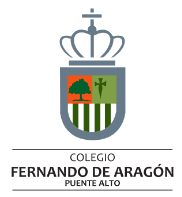 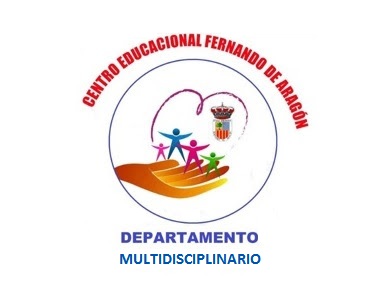 C           Feriado         Escribir lista de palabras que rimen.           Planear un calendario escolar semanal.Práctico calculo mentalGrabar un video musical en familiaDía libreDía librePracticar yoga.Inventar un comic.          Escuchar música de diferentes estilos.         Dibujar tu árbol genealógico.Maratón de juegos de mesa.Día libre        Día libre      Resolver problemas matemáticos.          Buscar el significado de palabras desconocidas         Escribir una carta algún familiar que no hemos visto.FeriadoJugar mímica  en familia.Día libreDía libre      Realizar un circuito de ejercicios.         Realizar  manualidad con materiales reciclados.             Realizar una receta.         Realizar una corografía familiar. (Tik tok)Realizar un álbum de fotografías.Día libreDía libre      Escribir                     lista de palabras que rimen.Resolver                                             sudoku            Realizar juegos recreativos en familia.            Asumo responsabilidadesEscribir unResumen de                           este mes.